МУНИЦИПАЛЬНОЕ АВТОНОМНОЕ ОБЩЕОБРАЗОВАТЕЛЬНОЕ УЧРЕЖДЕНИЕ ГОРОДСКОГО ОКРУГА КОРОЛЕВ МОСКОВСКОЙ ОБЛАСТИ «ГИМНАЗИЯ № 9»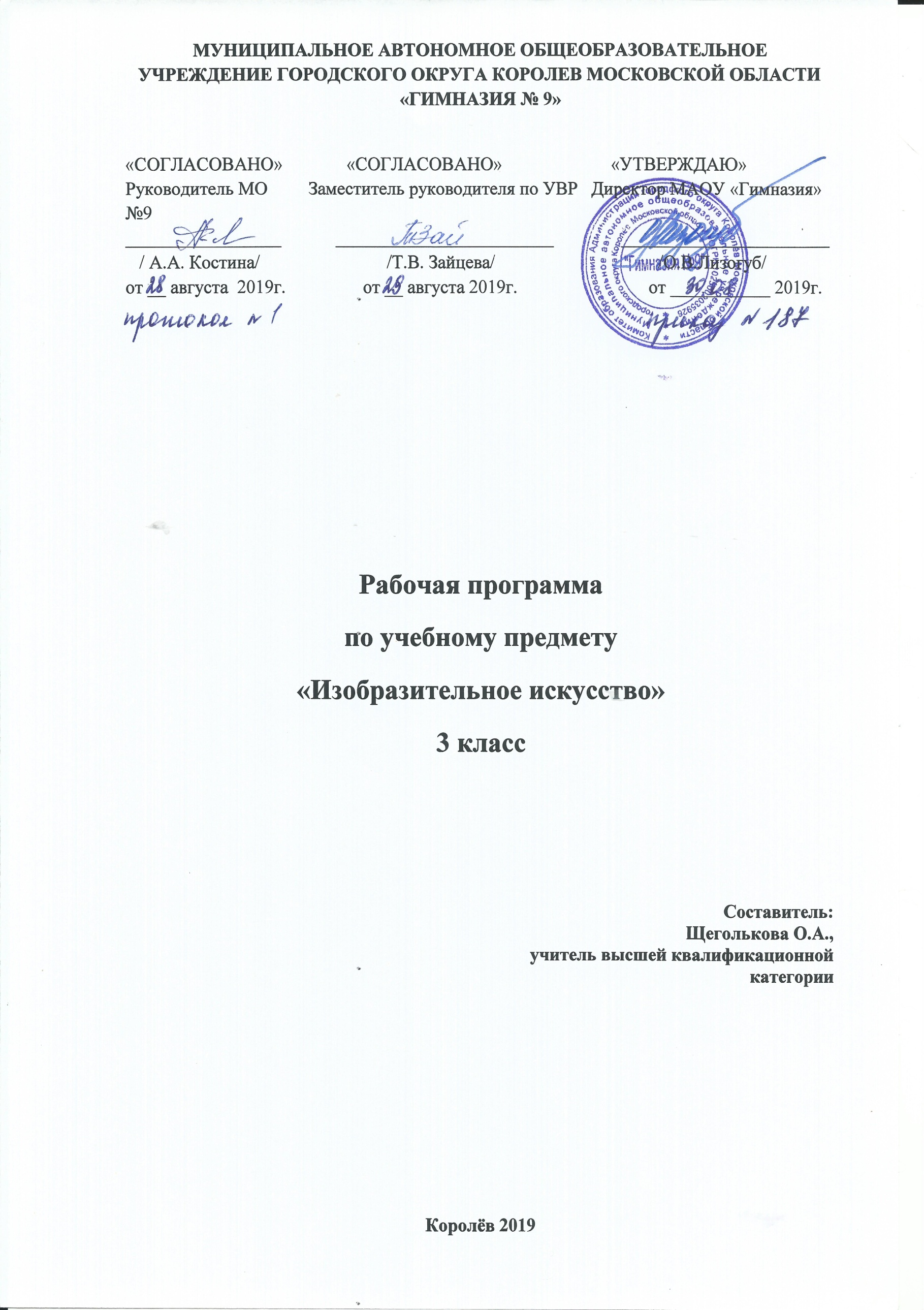 «СОГЛАСОВАНО»              «СОГЛАСОВАНО»                        «УТВЕРЖДАЮ»Руководитель МО         Заместитель руководителя по УВР   Директор МАОУ «Гимназия №9»_________________            ________________________               _______________________   / А.А. Костина/                            /Т.В. Зайцева/                                    /В.В. Хабарова/от __ августа  2019г.                 от __ августа 2019г.                             от ___________ 2019г.РАБОЧАЯ ПРОГРАММА КУРСА ВНЕУРОЧНОЙ ДЕЯТЕЛЬНОСТИ«МОДЕЛИРОВАНИЕ И КОНСТРУИРОВАНИЕ»3 классСоставитель: Марченко Татьяна Владимировна, учитель высшей квалификационной категорииКоролев 2019Пояснительная запискаРабочая программа общекультурного направления «Моделирование и конструирование» составлена в соответствии с требованиями Федерального государственного образовательного стандарта, Основной образовательной программой начального общего образования МАОУ «Гимназия №9». Программа разработана на основе Концепции духовно-нравственного развития и воспитания гражданина России. - М.: Просвещение, 2010., Примерной программы внеурочной деятельности. «Моделирование и конструирование» - прекрасное средство развития творчества, умственных способностей, эстетического вкуса, а также конструкторского мышления детей.   	Дети, видя готовые поделки, сравнивают их, находят достоинства и недостатки, критически подходят к своей работе, у них вырабатывается аналитический ум. Особенно важно, что дети познают значимость своего труда, его полезность для окружающих.  	Ребята знакомятся с новыми материалами, их свойствами, выразительными возможностями, приобретают навыки работы с ними, что влияет на умственное развитие. Занятия кружка позволяют дать детям дополнительные сведения по трудовому обучению: ребята знакомятся с культурой и историей родного края, с разными видами декоративно - прикладного искусства (вышивка, шитьё, и т.д.) народа, проживающего в родной местности,  с изобразительными материалами и техникой рисования (гуашь, акварель, пастель, аппликация, монотипия). Деятельность детей направлена на решение и воплощение в материале разнообразных задач, связанных  с изготовлением вначале простейших,  затем более сложных изделий и их художественным оформлением. На основе предложенных  для просмотра изделий происходит ознакомление с профессиями дизайнера, художника – оформителя, художника, швеи, портнихи, скульптора. Уже в начальной школе учащиеся пробуют себя в роли специалиста той или иной профессии. Ученики фантазируют,  выражают свое мнение, доказывают свою точку зрения по выполнению той или иной работы, развивают художественный вкус. Кружок  развивает творческие способности – процесс, который пронизывает все этапы развития личности ребёнка, пробуждает инициативу и самостоятельность принимаемых решений, привычку к свободному самовыражению, уверенность в себе.Для развития творческих способностей необходимо дать ребенку возможность проявить себя в активной деятельности широкого диапазона. Наиболее эффективный путь развития индивидуальных способностей, развития творческого подхода к своему труду - приобщение детей к продуктивной творческой деятельности. Цели работы: развитие творческих способностей младших школьников, детского сплоченного коллектива через воспитание трудолюбия, усидчивости, терпеливости, взаимопомощи, взаимовыручки. воспитание творческой, активной личности, проявляющей интерес к техническому и художественному творчеству и желание трудиться. обеспечение дополнительных знаний по трудовому обучению.. воспитание любви и уважения к своему труду и труду взрослого      человека, любви к родному краю и себе. творческой, активной личности, проявляющей интерес к техническому и художественному творчеству и желание трудиться.Цели будут достигнуты при условии «Я хочу это сделать сам». Девизом внеурочной проектной  деятельности является: Я слышу – и забываю,Я вижу -  и запоминаю,Я делаю – и понимаю.Задачиразвивать воображение и фантазию, внимание, память, терпение, трудолюбие, интерес к истории родного края, его культуре;учить  изготавливать поделки и сувениры с использованием различных материалов: ткани, меха, бумаги, картона, пластилина, бисера, пряжи, бросового и природного материала;учить выполнять работу коллективно, развивать проектные способности младших           школьников, воспитывать эстетический вкус, чувство прекрасного, гордость за свой выполненный труд.В процессе занятий по рукоделию учащиеся закрепляют навыки работы с такими универсальными инструментами и приспособлениями, как ножницы, иглы, шаблоны (выкройки) для разметки тканей, различными измерительными инструментами.Изготовление изделий необходимо строить на различном уровне трудности: по образцу, рисунку, простейшему чертежу, по собственному замыслу ребенка с учетом индивидуальных особенностей и возможностей школьника. При изготовлении какого-либо изделия ребенок учится устанавливать последовательность выполнения действий, порядок работы инструментами. Пропуск самой незначительной операции или выбор не того инструмента, который нужен в данный момент, - все это сразу же сказывается на качестве работы. Ребенок действует в системе наглядно выраженных требований, выбирает и сопоставляет варианты действий, отбирает наиболее рациональные пути решения задания, сравнивает полученный результат с планируемым ранее, оценивает его. Это способствует формированию у учащихся способности к планированию. Планирование предупреждает ошибочные действия, способствует более четкому представлению порядка операции. Это сказывается на качестве изделий школьника, позволяет ему познать радость труда.Главной задачей учителя, проводящего занятие, должна быть забота о развивающем характере обучения, заложенном в содержании. Методическое решение этой задачи будет состоять в том, что нужно постараться поменьше объяснять, лучше вовлекать детей в обсуждение, нельзя перегружать занятие новыми сведениями, торопить детей и сразу стремиться на помощь, если что-то не получается. Ребенок должен попробовать преодолеть себя; в этом он учится быть взрослым, мастером.Результатом реализации данной образовательной программы являются выставки детских работ. Использование поделок-сувениров в качестве подарков для первоклассников, дошкольников, ветеранов, учителей и т.д.; оформление зала для проведения праздничных утренников. Содержание программы представлено различными видами трудовой деятельности (работа с бумагой, тканью, работа с природным материалом, работа с бросовым материалом и т.д.) и направлена на овладение школьниками необходимыми в жизни элементарными приемами ручной работы с разными материалами, изготовление игрушек, различных полезных предметов для школы и дома. Программа рассчитана на детей младшего школьного возраста 7 летСрок реализации программы - 1 год ( 33 часа)  Курс изучения  программы  рассчитан на  учащихся 1–4-х классов.В кружке сочетаются  индивидуальные, групповые и коллективные формы работы. Формы и виды контроля.Приоритет отдается активным формам преподавания:-   Практическим: упражнения, практические работы, практикумы;-   Наглядным: использование схем, таблиц, рисунков, моделей, образцов;-  Нестандартным: эстафета творческих дел, конкурс, выставка-презентация, викторина, аукцион.Методические рекомендации.Практическое назначение кружка предполагает овладение детьми определенными знаниями, умениями, навыками, выявление и осознание ребенком своих способностей, формирование общетрудовых и специальных умений, способов самоконтроля,  развитие внимания, памяти, мышления, пространственного воображения, мелкой моторики рук и глазомера; художественного вкуса, творческих способностей и фантазии; овладении навыками культуры труда, улучшении своих коммуникативных способностей и приобретении навыков работы в коллективе.  	Результатом реализации данной образовательной программы являются выставки детских работ. Использование поделок-сувениров в качестве подарков для первоклассников, дошкольников, ветеранов, учителей и т.д.; оформление зала для проведения праздничных утренников. Содержание программы представлено различными видами трудовой деятельности (работа с бумагой, тканью, работа с природным материалом, работа с бросовым материалом и т.д.) и направлена на овладение школьниками необходимыми в жизни элементарными приемами ручной работы с разными материалами, изготовление игрушек, различных полезных предметов для школы и дома. Описание материально-технического обеспечения образовательного процессаПредполагаемые результаты реализации программы.Результаты первого уровня: приобретение школьниками знаний об изготовлении различных изделий. Результаты второго уровня: формирование позитивного отношения школьника к базовым ценностям нашего общества: уважительно относиться к труду людей; понимать культурно-историческую ценность традиций, отражённых в предметном мире, в том числе традиций трудовых династий как своего региона, так и страны, и уважать их;       Результаты третьего уровня: приобретение школьниками опыта исследовательской деятельности; опыта публичного выступления по интересующим вопросам; организации совместной деятельности с другими детьми и работе в команде понимать особенности проектной деятельности, осуществлять под руководством учителя элементарную проектную деятельность в малых группах: разрабатывать замысел, искать пути его реализации, воплощать его в продукте, демонстрировать готовый продукт (изделия, комплексные работы, социальные услуги).Учебно-тематический план.СОДЕРЖАНИЕ ПРОГРАММЫ.Содержание 3-й год обучения.Тема 1. Работа с пластическими материалами. 4 часа Декоративно – прикладное искусство в интерьере. Лепка фоторамки из солёного теста.Лепка сердечек. Лепка низким и высоким рельефом (барельеф и горельеф).Тема 2. Аппликация и моделирование. 10 часов. Выпуклая контурная аппликация (по линии контура приклеить нитки, шнурки) Выпуклая контурная аппликация (по линии контура полоски гофрированного картона)Выпуклая контурная аппликация (по линии контура  пришить тесьму). Выпуклая аппликация из бумажных полос.       Прорезная аппликация.Аппликация из цельных нитей.Мозаика из крупы.Тема 3. Работа с различными материалами (коллаж). 6 часов Соединение в одной работе разных материалов и предметов. Флористический коллаж (растительный). Коллаж из ткани.Коллаж из кусочков гофрированной  бумаги. Коллаж из фантиков.Коллаж из открыток и вырезок из журналов.Коллаж с использованием разных материалов.Тема 4.Плетение из бумаги и ниток. 6 часов.Объемное плетение из бумаги. Подсолнухи. Корзинка. Плетение из цветных ленточек закладокПлетение на картоне с помощью иголки и нитки. Нитяная графикаПлетение на картоне с помощью иголки и нитки. Заполнение окружностейТема 5.Текстильные материалы. 8 часовПлоские игрушки из ткани. Детали соединяются клеем. Инструктаж по технике безопасности. Техника выполнения ручных швов: “вперед иголку”, “петельный”, шов “через край”. Плоские игрушки или сувениры из ткани. Детали соединяются швом. Раскрой материала. Соединение деталей. Лиса. Лягушка. «Умелые руки не знают скуки» - выставка творческих работ.Календарно – тематическое планирование 3 класс (34 ч)Наименование объектов средств материально-технического обеспеченияКоличествоПримечаниеБиблиотечный фонд (книгопечатная продукция)Библиотечный фонд (книгопечатная продукция)Библиотечный фонд (книгопечатная продукция)Цирулик Н.А., Хлебникова С.И. Технология. Твори, выдумывай, пробуй!: Учебник для 3 класса. Технические средства обученияТехнические средства обученияТехнические средства обученияТелевизор.Мультимедиапроектор Интерактивная доска ПринтерДокумент-камераСистема голосованияУчебно-практическое и учебно-лабораторное оборудование.Учебно-практическое и учебно-лабораторное оборудование.Учебно-практическое и учебно-лабораторное оборудование.Учебно-практическое и учебно-лабораторное оборудование.Раздаточные образцы бумаги и картонаНабор муляжей для рисованияКоллекция «Лен» для начальной школыКоллекция «Образцы бумаги и картона»Коллекция «Промышленные образцы тканей и ниток»Коллекция «Хлопок» для начальной школыКоллекция «Шерсть» для начальной школыКоллекция «Шелк» для начальной школы№Наименование разделов, блоков, темВсего, часКоличество часовКоличество часовХарактеристика деятельности обучающихся№Наименование разделов, блоков, темВсего, частеоретические  практическиеХарактеристика деятельности обучающихсяIII  год обученияIII  год обученияIII  год обученияIII  год обученияIII  год обучения1Работа с пластическими материалами.422Моделировать несложные изделия с разными конструктивными особенностями, используя разную художественную технику (в пределах изученного).Конструировать объекты с учётом технических и художественно-декоративных условий: определять особенности конструкции, подбирать соответствующие материалы и инструменты, читать простейшую техническую документацию и выполнять по ней работу.Проектировать изделия: создавать образ в соответствии с замыслом, реализовывать замысел, используя необходимые конструктивные формы и декоративно-художественные образы, материалы и виды конструкций, при необходимости корректировать.2Аппликация и моделирование из бумаги.1028Моделировать несложные изделия с разными конструктивными особенностями, используя разную художественную технику (в пределах изученного).Конструировать объекты с учётом технических и художественно-декоративных условий: определять особенности конструкции, подбирать соответствующие материалы и инструменты, читать простейшую техническую документацию и выполнять по ней работу.Проектировать изделия: создавать образ в соответствии с замыслом, реализовывать замысел, используя необходимые конструктивные формы и декоративно-художественные образы, материалы и виды конструкций, при необходимости корректировать.3Работа с различными материалами (тканью, бумагой, фольгой, картоном).633Моделировать несложные изделия с разными конструктивными особенностями, используя разную художественную технику (в пределах изученного).Конструировать объекты с учётом технических и художественно-декоративных условий: определять особенности конструкции, подбирать соответствующие материалы и инструменты, читать простейшую техническую документацию и выполнять по ней работу.Проектировать изделия: создавать образ в соответствии с замыслом, реализовывать замысел, используя необходимые конструктивные формы и декоративно-художественные образы, материалы и виды конструкций, при необходимости корректировать.4Плетение из бумаги.615Моделировать несложные изделия с разными конструктивными особенностями, используя разную художественную технику (в пределах изученного).Конструировать объекты с учётом технических и художественно-декоративных условий: определять особенности конструкции, подбирать соответствующие материалы и инструменты, читать простейшую техническую документацию и выполнять по ней работу.Проектировать изделия: создавать образ в соответствии с замыслом, реализовывать замысел, используя необходимые конструктивные формы и декоративно-художественные образы, материалы и виды конструкций, при необходимости корректировать.5Текстильные материалы (работа с тканью и ситепоном).826Моделировать несложные изделия с разными конструктивными особенностями, используя разную художественную технику (в пределах изученного).Конструировать объекты с учётом технических и художественно-декоративных условий: определять особенности конструкции, подбирать соответствующие материалы и инструменты, читать простейшую техническую документацию и выполнять по ней работу.Проектировать изделия: создавать образ в соответствии с замыслом, реализовывать замысел, используя необходимые конструктивные формы и декоративно-художественные образы, материалы и виды конструкций, при необходимости корректировать.Итого:34ч10ч24чМоделировать несложные изделия с разными конструктивными особенностями, используя разную художественную технику (в пределах изученного).Конструировать объекты с учётом технических и художественно-декоративных условий: определять особенности конструкции, подбирать соответствующие материалы и инструменты, читать простейшую техническую документацию и выполнять по ней работу.Проектировать изделия: создавать образ в соответствии с замыслом, реализовывать замысел, используя необходимые конструктивные формы и декоративно-художественные образы, материалы и виды конструкций, при необходимости корректировать.№№ урока п/п№ разд.Темы, разделы.КоличествочасовКоличествочасовСрокиТема 1. Работа с пластическими материалами.Тема 1. Работа с пластическими материалами.Тема 1. Работа с пластическими материалами.4ч1Лепка фоторамки из солёного тестасентябрь1Оформление фоторамкисентябрь1Лепка  высоким рельефом (горельеф). сентябрь1Лепка низким рельефом (барельеф).сентябрьТема 2. Аппликация и моделирование.Тема 2. Аппликация и моделирование.Тема 2. Аппликация и моделирование.10ч10ч2Выпуклая контурная аппликация (по линии контура приклеить нитки, шнурки)октябрь2Выпуклая контурная аппликация (по линии контура приклеить нитки)октябрь2Выпуклая контурная аппликация (по линии контура полоски гофрированного картона) октябрь2Выпуклая контурная аппликация (по линии контура  пришить тесьму, сутаж).октябрь2Выпуклая аппликация из бумажных полос.ноябрь2Прорезная аппликацияноябрь2Базовые фигуры (цилиндры и конусы) и приемы работыноябрь2Аппликация из цельных нитей.ноябрь2Мозаика из крупы.ноябрь2Мозаика из крупы.декабрьТема 3. Работа с различными материалами (коллаж).Тема 3. Работа с различными материалами (коллаж).Тема 3. Работа с различными материалами (коллаж).6ч6чдекабрь3Флористический коллаж (растительный)3Коллаж  из ткани3Коллаж из кусочков гофрированной  бумаги.3Коллаж из фантиков.январь3Коллаж из открыток и вырезок из журналов.январь3Коллаж с использованием разных материалов.январьТема 4. Плетение из бумаги.Тема 4. Плетение из бумаги.Тема 4. Плетение из бумаги.6ч6чянварь4Объемное плетение из бумаги. Подсолнухи.февраль4Объемное плетение из бумаги. Корзинка.февраль4Плетение из цветных ленточек закладок.4Плетение из цветных ленточек закладок.март4Нитяная графика.март4Плетение на картоне с помощью иголки и нитки. Заполнение окружностеймартТема 5. Текстильные материалы. 8ч8чмарт5Аппликация на ткани. Котик5Инструктаж по технике безопасности. Техника выполнения ручных швов: “вперед иголку”, “петельный”, шов “через край”.апрель5Раскрой материала. Соединение деталей. Лисаапрель5Раскрой материала. Соединение деталей. Лисаапрель5Раскрой. Материала. Соединение деталей. Лягушка.апрель5Раскрой. Материала. Соединение деталей. Лягушка.май5Аппликация из нитяных валиковмай5«Умелые руки не знают скуки» - выставка творческих работ.май